Администрация Дзержинского районаКрасноярского краяПОСТАНОВЛЕНИЕс. Дзержинское18.07.2022										№ 410-пОб утверждении отчета об исполнении районного бюджета за 2 квартал 2022 годаВ соответствии с пунктом 5 статьи 264.2 Бюджетного кодекса Российской Федерации, статьи 33 раздела V Положения «О бюджетном процессе в Дзержинском районе», утвержденного Решением Дзержинского районного Совета депутатов от 22.10.2013г № 37-244Р постановляю:1. Утвердить отчет об исполнении районного бюджета по состоянию на 1 июля 2022 года по доходам в сумме 376 542 842,72 рубля согласно приложению 1, по расходам в сумме 386 207 872,40 рубля согласно приложению 2, источникам внутреннего финансирования дефицита районного бюджета в сумме   9 665 029,68 рубля согласно приложению 3.2. Финансовому управлению (Егоровой Т.В.) направить отчет об исполнении районного бюджета на 1 июля 2022 года в районный Совет депутатов и контрольно-счетную комиссию района.3. Постановление вступает в силу со дня подписания.Глава Дзержинского района						В.Н. ДергуновПриложение 1к постановлению администрации районаот 18.07.2022 № 410-пПриложение 2к постановлению администрации районаот 18.07.2022 № 410-пПриложение 3к постановлению администрации районаот 18.07.2022 № 410-пДоходы районного бюджетаДоходы районного бюджетаДоходы районного бюджетаДоходы районного бюджетаДоходы районного бюджетаруб.№п/пНаименование показателяКод дохода по бюджетной классификацииПлан на 2022 годИсполнение на% исполнения01.07.20221234562Доходы бюджета - ВсегоХ804 354 821,44376 542 842,7246,813          в том числе: 
НАЛОГОВЫЕ И НЕНАЛОГОВЫЕ ДОХОДЫ000 1 00 00000 00 0000 00076 794 764,0040 751 357,8553,074НАЛОГИ НА ПРИБЫЛЬ, ДОХОДЫ000 1 01 00000 00 0000 00039 317 774,0016 916 484,5743,035Налог на прибыль организаций000 1 01 01000 00 0000 11078 144,002 193,732,816Налог на прибыль организаций, зачисляемый в бюджеты бюджетной системы Российской Федерации по соответствующим ставкам 000 1 01 01010 00 0000 11078 144,002 193,732,817Налог на прибыль организаций (за исключением консолидированных групп налогоплательщиков), зачисляемый в бюджеты субъектов Российской Федерации000 1 01 01012 02 0000 11078 144,002 193,732,818Налог на доходы физических лиц000 1 01 02000 01 0000 11039 239 630,0016 914 290,8443,119Налог на доходы физических лиц с доходов, источником которых является налоговый агент, за исключением доходов, в отношении которых исчисление и уплата налога осуществляются в соответствии со статьями 227, 227.1 и 228 Налогового кодекса Российской Федерации000 1 01 02010 01 0000 11039 021 148,0016 753 563,5142,9310Налог на доходы физических лиц с доходов, полученных от осуществления деятельности физическими лицами, зарегистрированными в качестве индивидуальных предпринимателей, нотариусов, занимающихся частной практикой, адвокатов, учредивших адвокатские кабинеты, и других лиц, занимающихся частной практикой в соответствии со статьей 227 Налогового кодекса Российской Федерации000 1 01 02020 01 0000 11011 455,00794,606,9411Налог на доходы физических лиц с доходов,  полученных физическими лицами в соответствии со статьей 228 Налогового Кодекса Российской Федерации000 1 01 02030 01 0000 110136 690,0072 600,1853,1112Налог на доходы физических лиц в виде фиксированных авансовых платежей с доходов, полученных физическими лицами, являющимися иностранными гражданами, осуществляющими трудовую деятельность по найму на основании патента в соответствии  со статьей 227.1 Налогового кодекса Российской Федерации000 1 01 02040 01 0000 11070 337,0087 332,55124,1613НАЛОГИ НА СОВОКУПНЫЙ ДОХОД000 1 05 00000 00 0000 00027 139 990,0018 444 330,4067,9614Налог, взимаемый в связи с применением упрощенной системы налогообложения000 1 05 01000 00 0000 11019 270 390,0015 907 135,5782,5515Налог, взимаемый с налогоплательщиков, выбравших в качестве объекта налогообложения  доходы000 1 05 01010 01 0000 11012 600 837,0011 215 852,7289,0116Налог, взимаемый с налогоплательщиков, выбравших в качестве объекта налогообложения  доходы000 1 05 01011 01 0000 11012 600 837,0011 215 852,7289,0117Налог, взимаемый с налогоплательщиков, выбравших в качестве объекта налогообложения доходы, уменьшенные на величину расходов000 1 05 01020 01 0000 1106 669 553,004 691 282,8570,3418Налог, взимаемый с налогоплательщиков, выбравших в качестве объекта налогообложения доходы, уменьшенные на величину расходов (в том числе минимальный налог, зачисляемый в бюджеты субъектов Российской Федерации)000 1 05 01021 01 0000 1106 669 553,004 691 282,8570,3419Единый налог на вмененный доход для отдельных видов деятельности000 1 05 02000 02 0000 110--11 444,89-20Единый налог на вмененный доход для отдельных видов деятельности000 1 05 02010 02 0000 110--11 444,89-21Единый сельскохозяйственный налог000 1 05 03000 01 0000 1103 225 600,001 303 665,9740,4222Единый сельскохозяйственный налог000 1 05 03010 01 0000 1103 225 600,001 303 665,9740,4223Налог, взимаемый в связи с применением патентной системы налогообложения000 1 05 04000 02 0000 1104 644 000,001 244 973,7526,8124Налог, взимаемый в связи с применением патентной системы налогообложения, зачисляемый в бюджеты муниципальных районов000 1 05 04020 02 0000 1104 644 000,001 244 973,7526,8125ГОСУДАРСТВЕННАЯ ПОШЛИНА000 1 08 00000 00 0000 0001 550 000,00697 562,0645,0026Государственная пошлина по делам, рассматриваемым в судах общей юрисдикции, мировыми судьями000 1 08 03000 01 0000 1101 550 000,00697 562,0645,0027 Государственная пошлина по делам, рассматриваемым в судах общей юрисдикции, мировыми судьями (за исключением Верховного Суда Российской Федерации)000 1 08 03010 01 0000 1101 550 000,00697 562,0645,0028ДОХОДЫ ОТ ИСПОЛЬЗОВАНИЯ ИМУЩЕСТВА, НАХОДЯЩЕГОСЯ В ГОСУДАРСТВЕННОЙ И МУНИЦИПАЛЬНОЙ СОБСТВЕННОСТИ000 1 11 00000 00 0000 0007 901 500,003 667 558,7246,4229Доходы, получаемые в виде арендной либо иной платы за передачу в возмездное пользование государственного и муниципального имущества (за исключением имущества бюджетных и автономных учреждений, а также имущества государственных и муниципальных унитарных предприятий, в том числе казенных)000 1 11 05000 00 0000 1207 851 500,003 667 558,7246,7130Доходы, получаемые в виде арендной платы за земельные участки, государственная собственность на которые не разграничена, а также средства от продажи права на заключение договоров аренды указанных земельных участков000 1 11 05010 00 0000 1205 300 000,002 601 030,1449,0831Доходы, получаемые в виде арендной платы за земельные участки, государственная собственность на которые не разграничена и которые расположены в границах сельских поселений и межселенных территорий муниципальных районов, а также средства от продажи права на заключение договоров аренды указанных земельных участков000 1 11 05013 05 0000 1205 300 000,002 601 030,1449,0832Доходы, получаемые в виде арендной платы за земли после разграничения государственной собственности на землю, а также средства от продажи права на заключение договоров аренды указанных земельных участков (за исключением земельных участков бюджетных и автономных учреждений)000 1 11 05020 00 0000 1202 090 000,00845 986,0840,4833Доходы, получаемые в виде арендной платы, а также средства от продажи права на заключение договоров аренды за земли, находящиеся в собственности муниципальных районов (за исключением земельных участков муниципальных бюджетных и автономных учреждений)000 1 11 05025 05 0000 1202 090 000,00845 986,0840,4834Доходы от сдачи в аренду имущества, составляющего государственную (муниципальную) казну (за исключением земельных участков)000 1 11 05070 00 0000 120461 500,00220 542,5047,7935Доходы от сдачи в аренду имущества, составляющего казну муниципальных районов (за исключением земельных участков)  000 1 11 05075 05 0000 120461 500,00220 542,5047,7936Платежи от государственных и муниципальных унитарных предприятий000 1 11 07000 00 0000 12050 000,00--37Доходы от перечисления части прибыли государственных и муниципальных унитарных предприятий, остающейся после уплаты налогов и обязательных платежей000 1 11 07010 00 0000 12050 000,00--38Доходы от перечисления части прибыли, остающейся после уплаты налогов и иных обязательных платежей муниципальных унитарных предприятий, созданных муниципальными районами000 1 11 07015 05 0000 12050 000,00--39ПЛАТЕЖИ ПРИ ПОЛЬЗОВАНИИ ПРИРОДНЫМИ РЕСУРСАМИ000 1 12 00000 00 0000 000105 000,0016 082,3715,3240Плата за негативное воздействие на окружающую среду000 1 12 01000 01 0000 120105 000,0016 082,3715,3241Плата за выбросы загрязняющих веществ в атмосферный воздух стационарными объектами000 1 12 01010 01 0000 12040 000,0011 008,1027,5242Плата за размещение отходов производства и потребления000 1 12 01040 01 0000 12065 000,005 074,277,8143Плата за размещение отходов производства000 1 12 01041 01 0000 12064 000,005 074,277,9344Плата за размещение твердых коммунальных отходов000 1 12 01042 01 0000 1201 000,00--45ДОХОДЫ ОТ ОКАЗАНИЯ ПЛАТНЫХ УСЛУГ И КОМПЕНСАЦИИ ЗАТРАТ ГОСУДАРСТВА000 1 13 00000 00 0000 000180 500,0076 501,0242,3846Доходы от компенсации затрат государства000 1 13 02000 00 0000 130180 500,0076 501,0242,3847Доходы, поступающие в порядке возмещения расходов, понесенных в связи с эксплуатацией имущества000 1 13 02060 00 0000 130180 500,0076 501,0242,3848Доходы, поступающие в порядке возмещения расходов, понесенных в связи с эксплуатацией  имущества муниципальных районов000 1 13 02065 05 0000 130180 500,0076 501,0242,3849ДОХОДЫ ОТ ПРОДАЖИ МАТЕРИАЛЬНЫХ И НЕМАТЕРИАЛЬНЫХ АКТИВОВ000 1 14 00000 00 0000 000300 000,00549 546,01183,1850Доходы от реализации имущества, находящегося в государственной и муниципальной собственности (за исключением движимого имущества бюджетных и автономных учреждений, а также имущества государственных и муниципальных унитарных предприятий, в том числе казенных)000 1 14 02000 00 0000 00050 000,0028 000,0056,0051Доходы от реализации имущества, находящегося в собственности муниципальных районов (за исключением  движимого имущества муниципальных бюджетных и автономных учреждений, а также имущества муниципальных унитарных предприятий, в том числе казенных), в части реализации основных средств по указанному имуществу000 1 14 02050 05 0000 41050 000,0028 000,0056,0052Доходы от реализации иного имущества, находящегося в собственности муниципальных районов (за исключением имущества муниципальных бюджетных и автономных учреждений, а также имущества муниципальных унитарных предприятий, в том числе казенных), в части реализации основных средств по указанному имуществу000 1 14 02053 05 0000 41050 000,0028 000,0056,0053Доходы от продажи земельных участков, находящихся в государственной и муниципальной собственности000 1 14 06000 00 0000 430250 000,00521 546,01208,6254 Доходы     от    продажи    земельных    участков,                              государственная  собственность  на   которые   не                              разграничена000 1 14 06010 00 0000 430250 000,00462 580,34185,0355Доходы от продажи земельных участков, государственная собственность на которые не разграничена и которые расположены в границах сельских поселений и межселенных территорий муниципальных районов000 1 14 06013 05 0000 430250 000,00462 580,34185,0356Доходы от продажи земельных участков, государственная собственность на которые разграничена (за исключением земельных участков бюджетных и автономных учреждений)000 1 14 06020 00 0000 430-58 965,67-57Доходы от продажи земельных участков, находящихся в собственности муниципальных районов (за исключением земельных участков муниципальных бюджетных и автономных учреждений)000 1 14 06025 05 0000 430-58 965,67-58ШТРАФЫ, САНКЦИИ, ВОЗМЕЩЕНИЕ УЩЕРБА000 1 16 00000 00 0000 000300 000,00411 292,70137,1059Административные штрафы, установленные Кодексом Российской Федерации об административных правонарушениях000 1 16 01000 01 0000 140200 000,00307 721,19153,8660Административные штрафы, установленные главой 5 Кодекса Российской Федерации об административных правонарушениях, за административные правонарушения, посягающие на права граждан000 1 16 01050 01 0000 14012 000,0013 175,90109,8061Административные штрафы, установленные главой 5 Кодекса Российской Федерации об административных правонарушениях, за административные правонарушения, посягающие на права граждан, налагаемые мировыми судьями, комиссиями по делам несовершеннолетних и защите их прав000 1 16 01053 01 0000 14012 000,0013 175,90109,8062Административные штрафы, установленные главой 6 Кодекса Российской Федерации об административных правонарушениях, за административные правонарушения, посягающие на здоровье, санитарно-эпидемиологическое благополучие населения и общественную нравственность000 1 16 01060 01 0000 14030 000,0035 820,96119,4063Административные штрафы, установленные главой 6 Кодекса Российской Федерации об административных правонарушениях, за административные правонарушения, посягающие на здоровье, санитарно-эпидемиологическое благополучие населения и общественную нравственность, налагаемые мировыми судьями, комиссиями по делам несовершеннолетних и защите их прав000 1 16 01063 01 0000 14030 000,0035 820,96119,4064Административные штрафы, установленные главой 7 Кодекса Российской Федерации об административных правонарушениях, за административные правонарушения в области охраны собственности000 1 16 01070 01 0000 14015 000,001 800,0712,0065Административные штрафы, установленные главой 7 Кодекса Российской Федерации об административных правонарушениях, за административные правонарушения в области охраны собственности, налагаемые мировыми судьями, комиссиями по делам несовершеннолетних и защите их прав000 1 16 01073 01 0000 14015 000,001 800,0712,0066Административные штрафы, установленные главой 8 Кодекса Российской Федерации об административных правонарушениях, за административные правонарушения в области охраны окружающей среды и природопользования000 1 16 01080 01 0000 14025 000,0038 570,10154,2867Административные штрафы, установленные главой 8 Кодекса Российской Федерации об административных правонарушениях, за административные правонарушения в области охраны окружающей среды и природопользования, налагаемые мировыми судьями, комиссиями по делам несовершеннолетних и защите их прав000 1 16 01083 01 0000 14025 000,0038 570,10154,2868Административные штрафы, установленные главой 13 Кодекса Российской Федерации об административных правонарушениях, за административные правонарушения в области связи и информации000 1 16 01130 01 0000 140-1 500,00-69Административные штрафы, установленные главой 13 Кодекса Российской Федерации об административных правонарушениях, за административные правонарушения в области связи и информации, налагаемые мировыми судьями, комиссиями по делам несовершеннолетних и защите их прав000 1 16 01133 01 0000 140-1 500,00-70Административные штрафы, установленные главой 14 Кодекса Российской Федерации об административных правонарушениях, за административные правонарушения в области предпринимательской деятельности и деятельности саморегулируемых организаций000 1 16 01140 01 0000 14025 000,0015 000,0060,0071Административные штрафы, установленные главой 14 Кодекса Российской Федерации об административных правонарушениях, за административные правонарушения в области предпринимательской деятельности и деятельности саморегулируемых организаций, налагаемые мировыми судьями, комиссиями по делам несовершеннолетних и защите их прав000 1 16 01143 01 0000 14025 000,0015 000,0060,0072Административные штрафы, установленные главой 15 Кодекса Российской Федерации об административных правонарушениях, за административные правонарушения в области финансов, налогов и сборов, страхования, рынка ценных бумаг000 1 16 01150 01 0000 1403 000,001 096,5036,5573Административные штрафы, установленные главой 15 Кодекса Российской Федерации об административных правонарушениях, за административные правонарушения в области финансов, налогов и сборов, страхования, рынка ценных бумаг (за исключением штрафов, указанных в пункте 6 статьи 46 Бюджетного кодекса Российской Федерации), налагаемые мировыми судьями, комиссиями по делам несовершеннолетних и защите их прав000 1 16 01153 01 0000 1403 000,001 096,5036,5574Административные штрафы, установленные главой 17 Кодекса Российской Федерации об административных правонарушениях, за административные правонарушения, посягающие на институты государственной власти000 1 16 01170 01 0000 140-500,00-75Административные штрафы, установленные главой 17 Кодекса Российской Федерации об административных правонарушениях, за административные правонарушения, посягающие на институты государственной власти, налагаемые мировыми судьями, комиссиями по делам несовершеннолетних и защите их прав000 1 16 01173 01 0000 140-500,00-76Административные штрафы, установленные главой 19 Кодекса Российской Федерации об административных правонарушениях, за административные правонарушения против порядка управления000 1 16 01190 01 0000 14060 000,00141 647,12236,0877Административные штрафы, установленные главой 19 Кодекса Российской Федерации об административных правонарушениях, за административные правонарушения против порядка управления, налагаемые мировыми судьями, комиссиями по делам несовершеннолетних и защите их прав000 1 16 01193 01 0000 14060 000,00141 647,12236,0878Административные штрафы, установленные главой 20 Кодекса Российской Федерации об административных правонарушениях, за административные правонарушения, посягающие на общественный порядок и общественную безопасность000 1 16 01200 01 0000 14030 000,0058 610,54195,3779Административные штрафы, установленные главой 20 Кодекса Российской Федерации об административных правонарушениях, за административные правонарушения, посягающие на общественный порядок и общественную безопасность, налагаемые мировыми судьями, комиссиями по делам несовершеннолетних и защите их прав000 1 16 01203 01 0000 14030 000,0058 610,54195,3780Штрафы, неустойки, пени, уплаченные в соответствии с законом или договором в случае неисполнения или ненадлежащего исполнения обязательств перед государственным (муниципальным) органом, органом управления государственным внебюджетным фондом, казенным учреждением, Центральным банком Российской Федерации, иной организацией, действующей от имени Российской Федерации000 1 16 07000 00 0000 140-4 570,69-81Штрафы, неустойки, пени, уплаченные в случае просрочки исполнения поставщиком (подрядчиком, исполнителем) обязательств, предусмотренных государственным (муниципальным) контрактом000 1 16 07010 00 0000 140-4 570,69-82Штрафы, неустойки, пени, уплаченные в случае просрочки исполнения поставщиком (подрядчиком, исполнителем) обязательств, предусмотренных муниципальным контрактом, заключенным муниципальным органом, казенным учреждением муниципального района000 1 16 07010 05 0000 140-4 570,69-83Платежи в целях возмещения причиненного ущерба (убытков)000 1 16 10000 00 0000 14010 000,0018 641,59186,4284Доходы от денежных взысканий (штрафов), поступающие в счет погашения задолженности, образовавшейся до 1 января 2020 года, подлежащие зачислению в бюджеты бюджетной системы Российской Федерации по нормативам, действовавшим в 2019 году000 1 16 10120 00 0000 14010 000,0018 641,59186,4285Доходы от денежных взысканий (штрафов), поступающие в счет погашения задолженности, образовавшейся до 1 января 2020 года, подлежащие зачислению в бюджет муниципального образования по нормативам, действовавшим в 2019 году000 1 16 10123 01 0000 1405 000,0018 641,59372,8386Доходы от денежных взысканий (штрафов), поступающие в счет погашения задолженности, образовавшейся до 1 января 2020 года, подлежащие зачислению в федеральный бюджет и бюджет муниципального образования по нормативам, действовавшим в 2019 году000 1 16 10129 01 0000 1405 000,00--87Платежи, уплачиваемые в целях возмещения вреда000 1 16 11000 01 0000 14090 000,0080 359,2389,2988Платежи по искам о возмещении вреда, причиненного окружающей среде, а также платежи, уплачиваемые при добровольном возмещении вреда, причиненного окружающей среде (за исключением вреда, причиненного окружающей среде на особо охраняемых природных территориях, а также вреда, причиненного водным объектам), подлежащие зачислению в бюджет муниципального образования000 1 16 11050 01 0000 14090 000,0080 359,2389,2989ПРОЧИЕ НЕНАЛОГОВЫЕ ДОХОДЫ000 1 17 00000 00 0000 000--28 000,00-90Невыясненные поступления000 1 17 01000 00 0000 180--28 000,00-91Невыясненные поступления, зачисляемые в бюджеты муниципальных районов000 1 17 01050 05 0000 180--28 000,00-92БЕЗВОЗМЕЗДНЫЕ ПОСТУПЛЕНИЯ000 2 00 00000 00 0000 000727 560 057,44335 791 484,8746,1593БЕЗВОЗМЕЗДНЫЕ ПОСТУПЛЕНИЯ ОТ ДРУГИХ БЮДЖЕТОВ БЮДЖЕТНОЙ СИСТЕМЫ РОССИЙСКОЙ ФЕДЕРАЦИИ000 2 02 00000 00 0000 000727 952 050,64336 183 478,0746,1894Дотации бюджетам бюджетной системы Российской Федерации000 2 02 10000 00 0000 150306 746 000,00137 891 100,0044,9595Дотации на выравнивание бюджетной обеспеченности000 2 02 15001 00 0000 150208 332 600,00125 863 800,0060,4196Дотации бюджетам муниципальных районов на выравнивание бюджетной обеспеченности из бюджета субъекта Российской Федерации000 2 02 15001 05 0000 150208 332 600,00125 863 800,0060,4197Дотации бюджетам на поддержку мер по обеспечению сбалансированности бюджетов000 2 02 15002 00 0000 15035 789 500,002 900 000,008,1098Дотации бюджетам муниципальных районов на поддержку мер по обеспечению сбалансированности бюджетов000 2 02 15002 05 0000 15035 789 500,002 900 000,008,1099Прочие дотации000 2 02 19999 00 0000 15062 623 900,009 127 300,0014,57100Прочие дотации бюджетам муниципальных районов000 2 02 19999 05 0000 15062 623 900,009 127 300,0014,57101Субсидии бюджетам бюджетной системы Российской Федерации (межбюджетные субсидии)000 2 02 20000 00 0000 15035 145 585,009 929 566,0928,25102Субсидии бюджетам на создание и обеспечение функционирования центров образования естественно-научной и технологической направленностей в общеобразовательных организациях, расположенных в сельской местности и малых городах000 2 02 25169 00 0000 1506 062 400,00447 305,027,38103Субсидии бюджетам муниципальных районов на создание и обеспечение функционирования центров образования естественно-научной и технологической направленностей в общеобразовательных организациях, расположенных в сельской местности и малых городах000 2 02 25169 05 0000 1506 062 400,00447 305,027,38104Субсидии бюджетам на оснащение объектов спортивной инфраструктуры спортивно-технологическим оборудованием000 2 02 25228 00 0000 1503 150 000,00--105Субсидии бюджетам муниципальных районов на оснащение объектов спортивной инфраструктуры спортивно-технологическим оборудованием000 2 02 25228 05 0000 1503 150 000,00--106Субсидии бюджетам на организацию бесплатного горячего питания обучающихся, получающих начальное общее образование в государственных и муниципальных образовательных организациях000 2 02 25304 00 0000 1507 853 200,002 751 128,9735,03107Субсидии бюджетам муниципальных районов на организацию бесплатного горячего питания обучающихся, получающих начальное общее образование в государственных и муниципальных образовательных организациях000 2 02 25304 05 0000 1507 853 200,002 751 128,9735,03108Субсидии бюджетам на обеспечение развития и укрепления материально-технической базы домов культуры в населенных пунктах с числом жителей до 50 тысяч человек000 2 02 25467 00 0000 150590 257,00590 257,00100,00109Субсидии бюджетам муниципальных районов на обеспечение развития и укрепления материально-технической базы домов культуры в населенных пунктах с числом жителей до 50 тысяч человек000 2 02 25467 05 0000 150590 257,00590 257,00100,00110Субсидии бюджетам на реализацию мероприятий по обеспечению жильем молодых семей000 2 02 25497 00 0000 1501 474 528,001 474 528,00100,00111Субсидии бюджетам муниципальных районов на реализацию мероприятий по обеспечению жильем молодых семей000 2 02 25497 05 0000 1501 474 528,001 474 528,00100,00112Субсидии бюджетам на поддержку отрасли культуры000 2 02 25519 00 0000 150311 900,00--113Субсидии бюджетам муниципальных районов на поддержку отрасли культуры000 2 02 25519 05 0000 150311 900,00--114Прочие субсидии000 2 02 29999 00 0000 15015 703 300,004 666 347,1029,72115Прочие субсидии бюджетам муниципальных районов000 2 02 29999 05 0000 15015 703 300,004 666 347,1029,72116Субвенции бюджетам бюджетной системы Российской Федерации000 2 02 30000 00 0000 150327 628 844,64166 357 451,9850,78117Субвенции местным бюджетам на выполнение передаваемых полномочий субъектов Российской Федерации000 2 02 30024 00 0000 150322 565 244,64164 520 475,9851,00118Субвенции бюджетам муниципальных районов на выполнение передаваемых полномочий субъектов Российской Федерации000 2 02 30024 05 0000 150322 565 244,64164 520 475,9851,00119Субвенции бюджетам на компенсацию части платы, взимаемой с родителей (законных представителей) за присмотр и уход за детьми, посещающими образовательные организации, реализующие образовательные программы дошкольного образования000 2 02 30029 00 0000 1503 473 700,001 020 000,0029,36120Субвенции бюджетам муниципальных районов на компенсацию части платы, взимаемой с родителей (законных представителей) за присмотр и уход за детьми, посещающими образовательные организации, реализующие образовательные программы дошкольного образования000 2 02 30029 05 0000 1503 473 700,001 020 000,0029,36121Субвенции бюджетам на осуществление первичного воинского учета органами местного самоуправления поселений, муниципальных и городских округов000 2 02 35118 00 0000 1501 523 100,00750 176,0049,25122Субвенции бюджетам муниципальных районов на осуществление первичного воинского учета органами местного самоуправления поселений, муниципальных и городских округов000 2 02 35118 05 0000 1501 523 100,00750 176,0049,25123Субвенции бюджетам на осуществление полномочий по составлению (изменению) списков кандидатов в присяжные заседатели федеральных судов общей юрисдикции в Российской Федерации000 2 02 35120 00 0000 15066 800,0066 800,00100,00124Субвенции бюджетам муниципальных районов на осуществление полномочий по составлению (изменению) списков кандидатов в присяжные заседатели федеральных судов общей юрисдикции в Российской Федерации000 2 02 35120 05 0000 15066 800,0066 800,00100,00125Иные межбюджетные трансферты000 2 02 40000 00 0000 15058 431 621,0022 005 360,0037,66126Межбюджетные трансферты, передаваемые бюджетам муниципальных образований на осуществление части полномочий по решению вопросов местного значения в соответствии с заключенными соглашениями000 2 02 40014 00 0000 15018 502 142,008 760 556,0047,35127Межбюджетные трансферты, передаваемые бюджетам муниципальных районов из бюджетов поселений на осуществление части полномочий по решению вопросов местного значения в соответствии с заключенными соглашениями000 2 02 40014 05 0000 15018 502 142,008 760 556,0047,35128Межбюджетные трансферты, передаваемые бюджетам на ежемесячное денежное вознаграждение за классное руководство педагогическим работникам государственных и муниципальных общеобразовательных организаций000 2 02 45303 00 0000 15017 811 400,009 393 904,0052,74129Межбюджетные трансферты, передаваемые бюджетам муниципальных районов на ежемесячное денежное вознаграждение за классное руководство педагогическим работникам государственных и муниципальных общеобразовательных организаций000 2 02 45303 05 0000 15017 811 400,009 393 904,0052,74130Межбюджетные трансферты, передаваемые
 бюджетам на  поддержку отрасли культуры000 2 02 45519 00 0000 150300 000,00300 000,00100,00131Межбюджетные трансферты, передаваемые 
бюджетам  муниципальных районов на поддержку отрасли культуры000 2 02 45519 05 0000 150300 000,00300 000,00100,00132Прочие межбюджетные трансферты, передаваемые бюджетам000 2 02 49999 00 0000 15021 818 079,003 550 900,0016,28133Прочие межбюджетные трансферты, передаваемые бюджетам муниципальных районов000 2 02 49999 05 0000 15021 818 079,003 550 900,0016,28134ДОХОДЫ БЮДЖЕТОВ БЮДЖЕТНОЙ СИСТЕМЫ РОССИЙСКОЙ ФЕДЕРАЦИИ ОТ ВОЗВРАТА ОСТАТКОВ СУБСИДИЙ, СУБВЕНЦИЙ И ИНЫХ МЕЖБЮДЖЕТНЫХ ТРАНСФЕРТОВ, ИМЕЮЩИХ ЦЕЛЕВОЕ НАЗНАЧЕНИЕ, ПРОШЛЫХ ЛЕТ000 2 18 00000 00 0000 000-115 863,00-135Доходы бюджетов бюджетной системы Российской Федерации от возврата бюджетами бюджетной системы Российской Федерации остатков субсидий, субвенций и иных межбюджетных трансфертов, имеющих целевое назначение, прошлых лет, а также от возврата организациями остатков субсидий прошлых лет000 2 18 00000 00 0000 150-115 863,00-136Доходы бюджетов муниципальных районов от возврата бюджетами бюджетной системы Российской Федерации остатков субсидий, субвенций и иных межбюджетных трансфертов, имеющих целевое назначение, прошлых лет, а также от возврата организациями остатков субсидий прошлых лет000 2 18 00000 05 0000 150-115 863,00-137Доходы бюджетов муниципальных районов от возврата организациями остатков субсидий прошлых лет000 2 18 05000 05 0000 150-115 863,00-138Доходы бюджетов муниципальных районов от возврата иными организациями остатков субсидий прошлых лет000 2 18 05030 05 0000 150-115 863,00-139ВОЗВРАТ ОСТАТКОВ СУБСИДИЙ, СУБВЕНЦИЙ И ИНЫХ МЕЖБЮДЖЕТНЫХ ТРАНСФЕРТОВ, ИМЕЮЩИХ ЦЕЛЕВОЕ НАЗНАЧЕНИЕ, ПРОШЛЫХ ЛЕТ000 2 19 00000 00 0000 000-391 993,20-507 856,20129,56140Возврат остатков субсидий, субвенций и иных межбюджетных трансфертов, имеющих целевое назначение, прошлых лет из бюджетов муниципальных районов000 2 19 00000 05 0000 150-391 993,20-507 856,20129,56141Возврат прочих остатков субсидий, субвенций и иных межбюджетных трансфертов, имеющих целевое назначение, прошлых лет из бюджетов муниципальных районов000 2 19 60010 05 0000 150-391 993,20-507 856,20129,56Расходы районного бюджетаРасходы районного бюджетаРасходы районного бюджетаРасходы районного бюджетаРасходы районного бюджетаруб.№п/пНаименование показателяКод расхода по бюджетной классификацииПлан на 2022 годИсполнение на% исполнения01.07.2022г.1223456Расходы бюджета - всего
          в том числе: Х  822 053 675,63  386 207 872,4046,98Общегосударственные вопросы000 0100 0000000000 000  93 477 185,38  40 352 456,0943,17Функционирование высшего должностного лица субъекта Российской Федерации и муниципального образования000 0102 0000000000 000  1 978 967,00  1 004 680,3050,77Расходы на выплаты персоналу в целях обеспечения выполнения функций государственными (муниципальными) органами, казенными учреждениями, органами управления государственными внебюджетными фондами 000 0102 0000000000 100  1 978 967,00  1 004 680,3050,77Расходы на выплаты персоналу государственных (муниципальных) органов000 0102 0000000000 120  1 978 967,00  1 004 680,3050,77Фонд оплаты труда государственных (муниципальных) органов000 0102 0000000000 121  1 519 943,59   783 241,3751,53Взносы по обязательному социальному страхованию на выплаты денежного содержания и иные выплаты работникам государственных (муниципальных) органов000 0102 0000000000 129   459 023,41   221 438,9348,24Функционирование законодательных (представительных) органов государственной власти и представительных органов муниципальных образований000 0103 0000000000 000  2 358 258,00  1 060 537,9644,97Расходы на выплаты персоналу в целях обеспечения выполнения функций государственными (муниципальными) органами, казенными учреждениями, органами управления государственными внебюджетными фондами 000 0103 0000000000 100  2 358 258,00  1 060 537,9644,97Расходы на выплаты персоналу государственных (муниципальных) органов000 0103 0000000000 120  2 358 258,00  1 060 537,9644,97Фонд оплаты труда государственных (муниципальных) органов000 0103 0000000000 121  1 811 258,28   845 972,2746,71Взносы по обязательному социальному страхованию на выплаты денежного содержания и иные выплаты работникам государственных (муниципальных) органов000 0103 0000000000 129   546 999,72   214 565,6939,23Функционирование Правительства Российской Федерации, высших исполнительных органов государственной власти субъектов Российской Федерации, местных администраций000 0104 0000000000 000  34 945 390,60  15 525 642,1844,43Расходы на выплаты персоналу в целях обеспечения выполнения функций государственными (муниципальными) органами, казенными учреждениями, органами управления государственными внебюджетными фондами 000 0104 0000000000 100  25 913 390,40  10 622 598,9540,99Расходы на выплаты персоналу государственных (муниципальных) органов000 0104 0000000000 120  25 913 390,40  10 622 598,9540,99Фонд оплаты труда государственных (муниципальных) органов000 0104 0000000000 121  19 818 108,10  8 349 066,8242,13Иные выплаты персоналу государственных (муниципальных) органов, за исключением фонда оплаты труда000 0104 0000000000 122   110 211,40   31 484,2028,57Взносы по обязательному социальному страхованию на выплаты денежного содержания и иные выплаты работникам государственных (муниципальных) органов000 0104 0000000000 129  5 985 070,90  2 242 047,9337,46Закупка товаров, работ и услуг для обеспечения государственных (муниципальных) нужд000 0104 0000000000 200  8 903 100,20  4 833 765,2354,29Иные закупки товаров, работ и услуг для обеспечения государственных (муниципальных) нужд000 0104 0000000000 240  8 903 100,20  4 833 765,2354,29Прочая закупка товаров, работ и услуг000 0104 0000000000 244  5 889 723,20  2 741 780,8346,55Закупка энергетических ресурсов000 0104 0000000000 247  3 013 377,00  2 091 984,4069,42Межбюджетные трансферты000 0104 0000000000 500   73 500,00   43 700,0059,46Субвенции000 0104 0000000000 530   73 500,00   43 700,0059,46Иные бюджетные ассигнования000 0104 0000000000 800   55 400,00   25 578,0046,17Уплата налогов, сборов и иных платежей000 0104 0000000000 850   55 400,00   25 578,0046,17Уплата иных платежей000 0104 0000000000 853   55 400,00   25 578,0046,17Судебная система000 0105 0000000000 000   66 800,00   66 800,00100,00Закупка товаров, работ и услуг для обеспечения государственных (муниципальных) нужд000 0105 0000000000 200   66 800,00   66 800,00100,00Иные закупки товаров, работ и услуг для обеспечения государственных (муниципальных) нужд000 0105 0000000000 240   66 800,00   66 800,00100,00Прочая закупка товаров, работ и услуг000 0105 0000000000 244   66 800,00   66 800,00100,00Обеспечение деятельности финансовых, налоговых и таможенных органов и органов финансового (финансово-бюджетного) надзора000 0106 0000000000 000  10 933 412,00  5 098 289,7446,63Расходы на выплаты персоналу в целях обеспечения выполнения функций государственными (муниципальными) органами, казенными учреждениями, органами управления государственными внебюджетными фондами 000 0106 0000000000 100  8 683 399,00  4 061 199,3946,77Расходы на выплаты персоналу государственных (муниципальных) органов000 0106 0000000000 120  8 683 399,00  4 061 199,3946,77Фонд оплаты труда государственных (муниципальных) органов000 0106 0000000000 121  6 658 678,61  3 173 562,9947,66Иные выплаты персоналу государственных (муниципальных) органов, за исключением фонда оплаты труда000 0106 0000000000 122   13 800,00   1 055,707,65Взносы по обязательному социальному страхованию на выплаты денежного содержания и иные выплаты работникам государственных (муниципальных) органов000 0106 0000000000 129  2 010 920,39   886 580,7044,09Закупка товаров, работ и услуг для обеспечения государственных (муниципальных) нужд000 0106 0000000000 200  2 248 013,00  1 036 684,7746,12Иные закупки товаров, работ и услуг для обеспечения государственных (муниципальных) нужд000 0106 0000000000 240  2 248 013,00  1 036 684,7746,12Прочая закупка товаров, работ и услуг000 0106 0000000000 244  1 914 183,00   905 272,0847,29Закупка энергетических ресурсов000 0106 0000000000 247   333 830,00   131 412,6939,37Иные бюджетные ассигнования000 0106 0000000000 800   2 000,00    405,5820,28Уплата налогов, сборов и иных платежей000 0106 0000000000 850   2 000,00    405,5820,28Уплата иных платежей000 0106 0000000000 853   2 000,00    405,5820,28Резервные фонды000 0111 0000000000 000   160 000,00--Иные бюджетные ассигнования000 0111 0000000000 800   160 000,00--Резервные средства000 0111 0000000000 870   160 000,00--Другие общегосударственные вопросы000 0113 0000000000 000  43 034 357,78  17 596 505,9140,89Расходы на выплаты персоналу в целях обеспечения выполнения функций государственными (муниципальными) органами, казенными учреждениями, органами управления государственными внебюджетными фондами 000 0113 0000000000 100  35 672 130,00  17 183 306,9048,17Расходы на выплаты персоналу казенных учреждений000 0113 0000000000 110  35 672 130,00  17 183 306,9048,17Фонд оплаты труда учреждений000 0113 0000000000 111  27 386 798,31  13 412 541,4748,97Взносы по обязательному социальному страхованию  на выплаты по оплате труда работников и иные выплаты работникам учреждений000 0113 0000000000 119  8 285 331,69  3 770 765,4345,51Закупка товаров, работ и услуг для обеспечения государственных (муниципальных) нужд000 0113 0000000000 200  7 346 227,78   400 199,015,45Иные закупки товаров, работ и услуг для обеспечения государственных (муниципальных) нужд000 0113 0000000000 240  7 346 227,78   400 199,015,45Прочая закупка товаров, работ и услуг000 0113 0000000000 244  7 346 227,78   400 199,015,45Иные бюджетные ассигнования000 0113 0000000000 800   16 000,00   13 000,0081,25Уплата налогов, сборов и иных платежей000 0113 0000000000 850   16 000,00   13 000,0081,25Уплата прочих налогов, сборов 000 0113 0000000000 852   6 000,00   3 000,0050,00Уплата иных платежей000 0113 0000000000 853   10 000,00   10 000,00100,00Национальная оборона000 0200 0000000000 000  1 523 100,00   750 176,0049,25Мобилизационная и вневойсковая подготовка000 0203 0000000000 000  1 523 100,00   750 176,0049,25Межбюджетные трансферты000 0203 0000000000 500  1 523 100,00   750 176,0049,25Субвенции000 0203 0000000000 530  1 523 100,00   750 176,0049,25Национальная безопасность и правоохранительная деятельность000 0300 0000000000 000  5 130 834,40  2 573 072,0050,15Защита населения и территории от чрезвычайных ситуаций природного и техногенного характера, пожарная безопасность000 0310 0000000000 000  5 126 834,40  2 573 072,0050,19Закупка товаров, работ и услуг для обеспечения государственных (муниципальных) нужд000 0310 0000000000 200   301 787,40   60 000,0019,88Иные закупки товаров, работ и услуг для обеспечения государственных (муниципальных) нужд000 0310 0000000000 240   301 787,40   60 000,0019,88Прочая закупка товаров, работ и услуг000 0310 0000000000 244   301 787,40   60 000,0019,88Социальное обеспечение и иные выплаты населению000 0310 0000000000 300   210 000,00--Иные выплаты населению000 0310 0000000000 360   210 000,00--Межбюджетные трансферты000 0310 0000000000 500  1 100 700,00   822 634,0074,74Иные межбюджетные трансферты000 0310 0000000000 540  1 100 700,00   822 634,0074,74Предоставление субсидий бюджетным, автономным учреждениям и иным некоммерческим организациям    000 0310 0000000000 600  3 514 347,00  1 690 438,0048,10Субсидии бюджетным учреждениям000 0310 0000000000 610  3 514 347,00  1 690 438,0048,10Субсидии бюджетным учреждениям на финансовое обеспечение государственного (муниципального) задания на оказание государственных (муниципальных) услуг (выполнение работ)000 0310 0000000000 611  3 514 347,00  1 690 438,0048,10Другие вопросы в области национальной безопасности и правоохранительной деятельности000 0314 0000000000 000   4 000,00--Закупка товаров, работ и услуг для обеспечения государственных (муниципальных) нужд000 0314 0000000000 200   4 000,00--Иные закупки товаров, работ и услуг для обеспечения государственных (муниципальных) нужд000 0314 0000000000 240   4 000,00--Прочая закупка товаров, работ и услуг000 0314 0000000000 244   4 000,00--Национальная экономика000 0400 0000000000 000  32 981 613,00  12 404 259,0637,61Сельское хозяйство и рыболовство000 0405 0000000000 000  4 216 357,00  1 679 088,7139,82Расходы на выплаты персоналу в целях обеспечения выполнения функций государственными (муниципальными) органами, казенными учреждениями, органами управления государственными внебюджетными фондами 000 0405 0000000000 100  3 848 357,00  1 558 407,4540,50Расходы на выплаты персоналу государственных (муниципальных) органов000 0405 0000000000 120  3 848 357,00  1 558 407,4540,50Фонд оплаты труда государственных (муниципальных) органов000 0405 0000000000 121  2 955 727,68  1 226 898,8341,51Взносы по обязательному социальному страхованию на выплаты денежного содержания и иные выплаты работникам государственных (муниципальных) органов000 0405 0000000000 129   892 629,32   331 508,6237,14Закупка товаров, работ и услуг для обеспечения государственных (муниципальных) нужд000 0405 0000000000 200   368 000,00   120 681,2632,79Иные закупки товаров, работ и услуг для обеспечения государственных (муниципальных) нужд000 0405 0000000000 240   368 000,00   120 681,2632,79Прочая закупка товаров, работ и услуг000 0405 0000000000 244   368 000,00   120 681,2632,79Транспорт000 0408 0000000000 000  20 035 000,00  9 182 800,0045,83Иные бюджетные ассигнования000 0408 0000000000 800  20 035 000,00  9 182 800,0045,83Субсидии юридическим лицам (кроме некоммерческих организаций), индивидуальным предпринимателям, физическим лицам - производителям товаров, работ, услуг000 0408 0000000000 810  20 035 000,00  9 182 800,0045,83Субсидии на возмещение недополученных доходов и (или) возмещение фактически понесенных затрат в связи с производством (реализацией) товаров, выполнением работ, оказанием услуг 000 0408 0000000000 811  20 035 000,00  9 182 800,0045,83Дорожное хозяйство (дорожные фонды)000 0409 0000000000 000  4 080 100,00--Межбюджетные трансферты000 0409 0000000000 500  4 080 100,00--Иные межбюджетные трансферты000 0409 0000000000 540  4 080 100,00--Другие вопросы в области национальной экономики000 0412 0000000000 000  4 650 156,00  1 542 370,3533,17Закупка товаров, работ и услуг для обеспечения государственных (муниципальных) нужд000 0412 0000000000 200  3 603 272,00   495 486,3513,75Иные закупки товаров, работ и услуг для обеспечения государственных (муниципальных) нужд000 0412 0000000000 240  3 603 272,00   495 486,3513,75Прочая закупка товаров, работ и услуг000 0412 0000000000 244  3 603 272,00   495 486,3513,75Иные бюджетные ассигнования000 0412 0000000000 800  1 046 884,00  1 046 884,00100,00Субсидии юридическим лицам (кроме некоммерческих организаций), индивидуальным предпринимателям, физическим лицам - производителям товаров, работ, услуг000 0412 0000000000 810  1 046 884,00  1 046 884,00100,00Субсидии на возмещение недополученных доходов и (или) возмещение фактически понесенных затрат в связи с производством (реализацией) товаров, выполнением работ, оказанием услуг 000 0412 0000000000 811  1 046 884,00  1 046 884,00100,00Жилищно-коммунальное хозяйство000 0500 0000000000 000  18 589 644,95  8 929 904,9548,04Жилищное хозяйство000 0501 0000000000 000   2 842,00--Закупка товаров, работ и услуг для обеспечения государственных (муниципальных) нужд000 0501 0000000000 200   2 842,00--Иные закупки товаров, работ и услуг для обеспечения государственных (муниципальных) нужд000 0501 0000000000 240   2 842,00--Прочая закупка товаров, работ и услуг000 0501 0000000000 244   2 842,00--Коммунальное хозяйство000 0502 0000000000 000  11 686 800,00  4 727 000,0040,45Закупка товаров, работ и услуг для обеспечения государственных (муниципальных) нужд000 0502 0000000000 200  5 619 000,00--Иные закупки товаров, работ и услуг для обеспечения государственных (муниципальных) нужд000 0502 0000000000 240  5 619 000,00--Прочая закупка товаров, работ и услуг000 0502 0000000000 244  5 619 000,00--Иные бюджетные ассигнования000 0502 0000000000 800  6 067 800,00  4 727 000,0077,90Субсидии юридическим лицам (кроме некоммерческих организаций), индивидуальным предпринимателям, физическим лицам - производителям товаров, работ, услуг000 0502 0000000000 810  6 067 800,00  4 727 000,0077,90Субсидии на возмещение недополученных доходов и (или) возмещение фактически понесенных затрат в связи с производством (реализацией) товаров, выполнением работ, оказанием услуг 000 0502 0000000000 811  6 067 800,00  4 727 000,0077,90Благоустройство000 0503 0000000000 000  5 638 284,95  4 202 904,9574,54Межбюджетные трансферты000 0503 0000000000 500  5 638 284,95  4 202 904,9574,54Субсидии000 0503 0000000000 520  4 202 904,95  4 202 904,95100,00Консолидированные субсидии000 0503 0000000000 523  4 202 904,95  4 202 904,95100,00Иные межбюджетные трансферты000 0503 0000000000 540  1 435 380,00--Другие вопросы в области жилищно-коммунального хозяйства000 0505 0000000000 000  1 261 718,00--Закупка товаров, работ и услуг для обеспечения государственных (муниципальных) нужд000 0505 0000000000 200   30 000,00--Иные закупки товаров, работ и услуг для обеспечения государственных (муниципальных) нужд000 0505 0000000000 240   30 000,00--Прочая закупка товаров, работ и услуг000 0505 0000000000 244   30 000,00--Капитальные вложения в объекты государственной (муниципальной) собственности000 0505 0000000000 400  1 231 718,00--Бюджетные инвестиции 000 0505 0000000000 410  1 231 718,00--Бюджетные инвестиции в объекты капитального строительства государственной (муниципальной) собственности000 0505 0000000000 414  1 231 718,00--Охрана окружающей среды000 0600 0000000000 000   707 573,00--Охрана объектов растительного и животного мира и среды их обитания000 0603 0000000000 000   525 000,00--Закупка товаров, работ и услуг для обеспечения государственных (муниципальных) нужд000 0603 0000000000 200   525 000,00--Иные закупки товаров, работ и услуг для обеспечения государственных (муниципальных) нужд000 0603 0000000000 240   525 000,00--Прочая закупка товаров, работ и услуг000 0603 0000000000 244   525 000,00--Другие вопросы в области охраны окружающей среды000 0605 0000000000 000   182 573,00--Расходы на выплаты персоналу в целях обеспечения выполнения функций государственными (муниципальными) органами, казенными учреждениями, органами управления государственными внебюджетными фондами 000 0605 0000000000 100   77 123,00--Расходы на выплаты персоналу государственных (муниципальных) органов000 0605 0000000000 120   77 123,00--Фонд оплаты труда государственных (муниципальных) органов000 0605 0000000000 121   59 233,93--Взносы по обязательному социальному страхованию на выплаты денежного содержания и иные выплаты работникам государственных (муниципальных) органов000 0605 0000000000 129   17 889,07--Закупка товаров, работ и услуг для обеспечения государственных (муниципальных) нужд000 0605 0000000000 200   105 450,00--Иные закупки товаров, работ и услуг для обеспечения государственных (муниципальных) нужд000 0605 0000000000 240   105 450,00--Прочая закупка товаров, работ и услуг000 0605 0000000000 244   105 450,00--Образование000 0700 0000000000 000  478 122 876,36  242 715 337,8250,76Дошкольное образование000 0701 0000000000 000  112 707 067,00  56 141 014,9049,81Предоставление субсидий бюджетным, автономным учреждениям и иным некоммерческим организациям    000 0701 0000000000 600  112 707 067,00  56 141 014,9049,81Субсидии бюджетным учреждениям000 0701 0000000000 610  112 707 067,00  56 141 014,9049,81Субсидии бюджетным учреждениям на финансовое обеспечение государственного (муниципального) задания на оказание государственных (муниципальных) услуг (выполнение работ)000 0701 0000000000 611  111 102 409,00  54 536 356,9049,09Субсидии бюджетным учреждениям на иные цели000 0701 0000000000 612  1 604 658,00  1 604 658,00100,00Общее образование000 0702 0000000000 000  317 203 037,49  161 525 559,6050,92Закупка товаров, работ и услуг для обеспечения государственных (муниципальных) нужд000 0702 0000000000 200  12 116 543,60   451 827,953,73Иные закупки товаров, работ и услуг для обеспечения государственных (муниципальных) нужд000 0702 0000000000 240  12 116 543,60   451 827,953,73Закупка товаров, работ, услуг в целях капитального ремонта государственного (муниципального) имущества000 0702 0000000000 243  5 213 841,60--Прочая закупка товаров, работ и услуг000 0702 0000000000 244  6 902 702,00   451 827,956,55Предоставление субсидий бюджетным, автономным учреждениям и иным некоммерческим организациям    000 0702 0000000000 600  305 086 493,89  161 073 731,6552,80Субсидии бюджетным учреждениям000 0702 0000000000 610  305 086 493,89  161 073 731,6552,80Субсидии бюджетным учреждениям на финансовое обеспечение государственного (муниципального) задания на оказание государственных (муниципальных) услуг (выполнение работ)000 0702 0000000000 611  298 200 217,89  156 382 776,4052,44Субсидии бюджетным учреждениям на иные цели000 0702 0000000000 612  6 886 276,00  4 690 955,2568,12Дополнительное образование детей000 0703 0000000000 000  30 682 757,00  15 712 851,1051,21Предоставление субсидий бюджетным, автономным учреждениям и иным некоммерческим организациям    000 0703 0000000000 600  30 682 757,00  15 712 851,1051,21Субсидии бюджетным учреждениям000 0703 0000000000 610  30 682 757,00  15 712 851,1051,21Субсидии бюджетным учреждениям на финансовое обеспечение государственного (муниципального) задания на оказание государственных (муниципальных) услуг (выполнение работ)000 0703 0000000000 611  30 582 757,00  15 678 911,1051,27Субсидии бюджетным учреждениям на иные цели000 0703 0000000000 612   100 000,00   33 940,0033,94Молодежная политика000 0707 0000000000 000  6 609 464,87  4 048 344,5961,25Закупка товаров, работ и услуг для обеспечения государственных (муниципальных) нужд000 0707 0000000000 200   59 100,00--Иные закупки товаров, работ и услуг для обеспечения государственных (муниципальных) нужд000 0707 0000000000 240   59 100,00--Прочая закупка товаров, работ и услуг000 0707 0000000000 244   59 100,00--Социальное обеспечение и иные выплаты населению000 0707 0000000000 300   773 954,41--Социальные выплаты гражданам, кроме публичных нормативных социальных выплат000 0707 0000000000 320   773 954,41--Приобретение товаров, работ, услуг в пользу граждан в целях их социального обеспечения000 0707 0000000000 323   773 954,41--Предоставление субсидий бюджетным, автономным учреждениям и иным некоммерческим организациям    000 0707 0000000000 600  5 776 410,46  4 048 344,5970,08Субсидии бюджетным учреждениям000 0707 0000000000 610  5 776 410,46  4 048 344,5970,08Субсидии бюджетным учреждениям на финансовое обеспечение государственного (муниципального) задания на оказание государственных (муниципальных) услуг (выполнение работ)000 0707 0000000000 611  1 798 321,87   752 809,0041,86Субсидии бюджетным учреждениям на иные цели000 0707 0000000000 612  3 978 088,59  3 295 535,5982,84Другие вопросы в области образования000 0709 0000000000 000  10 920 550,00  5 287 567,6348,42Расходы на выплаты персоналу в целях обеспечения выполнения функций государственными (муниципальными) органами, казенными учреждениями, органами управления государственными внебюджетными фондами 000 0709 0000000000 100  9 301 131,00  4 303 979,8846,27Расходы на выплаты персоналу казенных учреждений000 0709 0000000000 110  1 851 130,00   887 819,7547,96Фонд оплаты труда учреждений000 0709 0000000000 111  1 421 758,75   708 828,9949,86Взносы по обязательному социальному страхованию  на выплаты по оплате труда работников и иные выплаты работникам учреждений000 0709 0000000000 119   429 371,25   178 990,7641,69Расходы на выплаты персоналу государственных (муниципальных) органов000 0709 0000000000 120  7 450 001,00  3 416 160,1345,85Фонд оплаты труда государственных (муниципальных) органов000 0709 0000000000 121  5 721 966,31  2 759 863,6748,23Взносы по обязательному социальному страхованию на выплаты денежного содержания и иные выплаты работникам государственных (муниципальных) органов000 0709 0000000000 129  1 728 034,69   656 296,4637,98Закупка товаров, работ и услуг для обеспечения государственных (муниципальных) нужд000 0709 0000000000 200  1 619 419,00   983 587,7560,74Иные закупки товаров, работ и услуг для обеспечения государственных (муниципальных) нужд000 0709 0000000000 240  1 619 419,00   983 587,7560,74Прочая закупка товаров, работ и услуг000 0709 0000000000 244  1 619 419,00   983 587,7560,74Культура, кинематография000 0800 0000000000 000  62 027 731,00  26 879 600,8043,33Культура000 0801 0000000000 000  62 027 731,00  26 879 600,8043,33Закупка товаров, работ и услуг для обеспечения государственных (муниципальных) нужд000 0801 0000000000 200  1 829 872,00   97 599,365,33Иные закупки товаров, работ и услуг для обеспечения государственных (муниципальных) нужд000 0801 0000000000 240  1 829 872,00   97 599,365,33Прочая закупка товаров, работ и услуг000 0801 0000000000 244  1 829 872,00   97 599,365,33Предоставление субсидий бюджетным, автономным учреждениям и иным некоммерческим организациям    000 0801 0000000000 600  60 197 859,00  26 782 001,4444,49Субсидии бюджетным учреждениям000 0801 0000000000 610  60 197 859,00  26 782 001,4444,49Субсидии бюджетным учреждениям на финансовое обеспечение государственного (муниципального) задания на оказание государственных (муниципальных) услуг (выполнение работ)000 0801 0000000000 611  56 412 380,56  24 087 255,0042,70Субсидии бюджетным учреждениям на иные цели000 0801 0000000000 612  3 785 478,44  2 694 746,4471,19Здравоохранение000 0900 0000000000 000   42 430,00--Другие вопросы в области здравоохранения 000 0909 0000000000 000   42 430,00--Закупка товаров, работ и услуг для обеспечения государственных (муниципальных) нужд000 0909 0000000000 200   42 430,00--Иные закупки товаров, работ и услуг для обеспечения государственных (муниципальных) нужд000 0909 0000000000 240   42 430,00--Прочая закупка товаров, работ и услуг000 0909 0000000000 244   42 430,00--Социальная политика000 1000 0000000000 000  40 942 088,54  17 067 851,3041,69Пенсионное обеспечение000 1001 0000000000 000  2 400 000,00   883 104,9936,80Социальное обеспечение и иные выплаты населению000 1001 0000000000 300  2 400 000,00   883 104,9936,80Публичные нормативные социальные выплаты гражданам000 1001 0000000000 310  2 400 000,00   883 104,9936,80Иные пенсии, социальные доплаты к пенсиям000 1001 0000000000 312  2 400 000,00   883 104,9936,80Социальное обеспечение населения000 1003 0000000000 000  29 223 669,90  14 921 128,5251,06Социальное обеспечение и иные выплаты населению000 1003 0000000000 300  5 815 669,90  5 614 528,0096,54Социальные выплаты гражданам, кроме публичных нормативных социальных выплат000 1003 0000000000 320  2 775 669,90  2 574 528,0092,75Субсидии гражданам на приобретение жилья000 1003 0000000000 322  2 775 669,90  2 574 528,0092,75Иные выплаты населению000 1003 0000000000 360  3 040 000,00  3 040 000,00100,00Предоставление субсидий бюджетным, автономным учреждениям и иным некоммерческим организациям    000 1003 0000000000 600  23 408 000,00  9 306 600,5239,76Субсидии бюджетным учреждениям000 1003 0000000000 610  23 408 000,00  9 306 600,5239,76Субсидии бюджетным учреждениям на иные цели000 1003 0000000000 612  23 408 000,00  9 306 600,5239,76Охрана семьи и детства000 1004 0000000000 000  8 055 518,64   959 132,5411,91Закупка товаров, работ и услуг для обеспечения государственных (муниципальных) нужд000 1004 0000000000 200   68 100,00--Иные закупки товаров, работ и услуг для обеспечения государственных (муниципальных) нужд000 1004 0000000000 240   68 100,00--Прочая закупка товаров, работ и услуг000 1004 0000000000 244   68 100,00--Социальное обеспечение и иные выплаты населению000 1004 0000000000 300  3 405 600,00   959 132,5428,16Социальные выплаты гражданам, кроме публичных нормативных социальных выплат000 1004 0000000000 320  3 405 600,00   959 132,5428,16Пособия, компенсации  и иные социальные выплаты гражданам, кроме публичных нормативных обязательств000 1004 0000000000 321  3 405 600,00   959 132,5428,16Капитальные вложения в объекты государственной (муниципальной) собственности000 1004 0000000000 400  4 581 818,64--Бюджетные инвестиции 000 1004 0000000000 410  4 581 818,64--Бюджетные инвестиции на приобретение объектов недвижимого имущества в государственную (муниципальную) собственность000 1004 0000000000 412  4 581 818,64--Другие вопросы в области социальной политики000 1006 0000000000 000  1 262 900,00   304 485,2524,11Расходы на выплаты персоналу в целях обеспечения выполнения функций государственными (муниципальными) органами, казенными учреждениями, органами управления государственными внебюджетными фондами 000 1006 0000000000 100  1 154 500,00   252 785,2521,90Расходы на выплаты персоналу государственных (муниципальных) органов000 1006 0000000000 120  1 154 500,00   252 785,2521,90Фонд оплаты труда государственных (муниципальных) органов000 1006 0000000000 121   886 712,74   197 483,1322,27Взносы по обязательному социальному страхованию на выплаты денежного содержания и иные выплаты работникам государственных (муниципальных) органов000 1006 0000000000 129   267 787,26   55 302,1220,65Закупка товаров, работ и услуг для обеспечения государственных (муниципальных) нужд000 1006 0000000000 200   108 400,00   51 700,0047,69Иные закупки товаров, работ и услуг для обеспечения государственных (муниципальных) нужд000 1006 0000000000 240   108 400,00   51 700,0047,69Прочая закупка товаров, работ и услуг000 1006 0000000000 244   108 400,00   51 700,0047,69Физическая культура и спорт000 1100 0000000000 000  14 511 474,00  1 390 774,389,58Массовый спорт000 1102 0000000000 000  13 946 775,00  1 205 162,458,64Закупка товаров, работ и услуг для обеспечения государственных (муниципальных) нужд000 1102 0000000000 200  12 456 352,00   625 518,955,02Иные закупки товаров, работ и услуг для обеспечения государственных (муниципальных) нужд000 1102 0000000000 240  12 456 352,00   625 518,955,02Прочая закупка товаров, работ и услуг000 1102 0000000000 244  12 456 352,00   625 518,955,02Предоставление субсидий бюджетным, автономным учреждениям и иным некоммерческим организациям    000 1102 0000000000 600  1 490 423,00   579 643,5038,89Субсидии бюджетным учреждениям000 1102 0000000000 610  1 490 423,00   579 643,5038,89Субсидии бюджетным учреждениям на финансовое обеспечение государственного (муниципального) задания на оказание государственных (муниципальных) услуг (выполнение работ)000 1102 0000000000 611   342 655,00   164 175,5047,91Субсидии бюджетным учреждениям на иные цели000 1102 0000000000 612  1 147 768,00   415 468,0036,20Другие вопросы в области физической культуры и спорта000 1105 0000000000 000   564 699,00   185 611,9332,87Расходы на выплаты персоналу в целях обеспечения выполнения функций государственными (муниципальными) органами, казенными учреждениями, органами управления государственными внебюджетными фондами 000 1105 0000000000 100   564 699,00   185 611,9332,87Расходы на выплаты персоналу государственных (муниципальных) органов000 1105 0000000000 120   564 699,00   185 611,9332,87Фонд оплаты труда государственных (муниципальных) органов000 1105 0000000000 121   433 717,00   143 890,3833,18Взносы по обязательному социальному страхованию на выплаты денежного содержания и иные выплаты работникам государственных (муниципальных) органов000 1105 0000000000 129   130 982,00   41 721,5531,85Обслуживание государственного (муниципального) долга000 1300 0000000000 000   10 000,00--Обслуживание государственного (муниципального) внутреннего долга000 1301 0000000000 000   10 000,00--Обслуживание государственного (муниципального) долга000 1301 0000000000 700   10 000,00--Обслуживание муниципального долга000 1301 0000000000 730   10 000,00--Межбюджетные трансферты общего характера бюджетам бюджетной системы Российской Федерации000 1400 0000000000 000  73 987 125,00  33 144 440,0044,80Дотации на выравнивание бюджетной обеспеченности субъектов Российской Федерации и муниципальных образований000 1401 0000000000 000  41 425 358,00  20 248 586,0048,88Межбюджетные трансферты000 1401 0000000000 500  41 425 358,00  20 248 586,0048,88Дотации000 1401 0000000000 510  41 425 358,00  20 248 586,0048,88Дотации на выравнивание бюджетной обеспеченности 000 1401 0000000000 511  41 425 358,00  20 248 586,0048,88Прочие межбюджетные трансферты общего характера000 1403 0000000000 000  32 561 767,00  12 895 854,0039,60Межбюджетные трансферты000 1403 0000000000 500  32 561 767,00  12 895 854,0039,60Иные межбюджетные трансферты000 1403 0000000000 540  32 561 767,00  12 895 854,0039,60Результат исполнения бюджета (дефицит/профицит)Х-  17 698 854,19-  9 665 029,6854,61 Источники финансирования дефицита бюджета Источники финансирования дефицита бюджета Источники финансирования дефицита бюджета Источники финансирования дефицита бюджета Источники финансирования дефицита бюджетаруб.№п/пНаименование показателяКод источника финансирования по бюджетной классификацииПлан на 2022 годИсполнение на% исполнения01.07.20221234561Источники финансирования дефицита бюджетов - всегоХ17 698 854,199 665 029,6854,612          в том числе: 
источники внутреннего финансирования
          из них: Х-144 300,004 900,30-3,403Бюджетные кредиты из других бюджетов бюджетной системы Российской Федерации000 01 03 00 00 00 0000 000-144 300,00--4Бюджетные кредиты из других бюджетов бюджетной системы Российской Федерации в валюте Российской Федерации000 01 03 01 00 00 0000 000-144 300,00--5Привлечение бюджетных кредитов из других бюджетов бюджетной системы Российской Федерации в валюте Российской Федерации000 01 03 01 00 00 0000 7002 910 000,00--6Привлечение кредитов из других бюджетов бюджетной системы Российской Федерации бюджетами муниципальных районов в валюте Российской Федерации000 01 03 01 00 05 0000 7102 910 000,00--7Погашение бюджетных кредитов, полученных из других бюджетов бюджетной системы Российской Федерации в валюте Российской Федерации000 01 03 01 00 00 0000 800-3 054 300,00--8Погашение бюджетами муниципальных районов кредитов из других бюджетов бюджетной системы Российской Федерации в валюте Российской Федерации000 01 03 01 00 05 0000 810-3 054 300,00--9Иные источники внутреннего финансирования  дефицитов бюджетов000 01 06 00 00 00 0000 000-4 900,30-10Бюджетные кредиты, предоставленные внутри  страны в валюте Российской Федерации000 01 06 05 00 00 0000 000-4 900,30-11Возврат бюджетных кредитов, предоставленных  внутри страны в валюте Российской Федерации000 01 06 05 00 00 0000 600-4 900,30-12Возврат бюджетных кредитов, предоставленных юридическим лицам  в валюте Российской Федерации000 01 06 05 01 00 0000 600-4 900,30-13Возврат бюджетных кредитов, предоставленных  юридическим лицам из бюджетов муниципальных  районов в валюте Российской Федерации000 01 06 05 01 05 0000 640-4 900,30-14Изменение остатков средств 000 01 00 00 00 00 0000 00017 843 154,199 660 129,3854,1415Увеличение остатков средств, всего
          в том числе: 000 01 00 00 00 00 0000 500-807 264 821,44-381 579 009,1947,2716Увеличение остатков средств бюджетов000 01 05 00 00 00 0000 500-807 264 821,44-381 579 009,1947,2717Увеличение прочих остатков средств бюджетов000 01 05 02 00 00 0000 500-807 264 821,44-381 579 009,1947,2718Увеличение прочих остатков денежных средств  бюджетов000 01 05 02 01 00 0000 510-807 264 821,44-381 579 009,1947,2719Увеличение прочих остатков денежных средств  бюджетов муниципальных районов000 01 05 02 01 05 0000 510-807 264 821,44-381 579 009,1947,2720Уменьшение остатков средств, всего
          в том числе: 000 01 00 00 00 00 0000 600825 107 975,63391 239 138,5747,4221Уменьшение остатков средств бюджетов000 01 05 00 00 00 0000 600825 107 975,63391 239 138,5747,4222Уменьшение прочих остатков средств бюджетов000 01 05 02 00 00 0000 600825 107 975,63391 239 138,5747,4223Уменьшение прочих остатков денежных средств  бюджетов000 01 05 02 01 00 0000 610825 107 975,63391 239 138,5747,4224Уменьшение прочих остатков денежных средств  бюджетов муниципальных районов000 01 05 02 01 05 0000 610825 107 975,63391 239 138,5747,42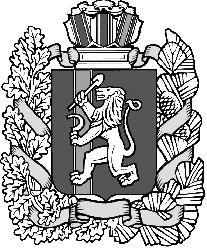 